CVAD Daily Care RecordWard   ____________
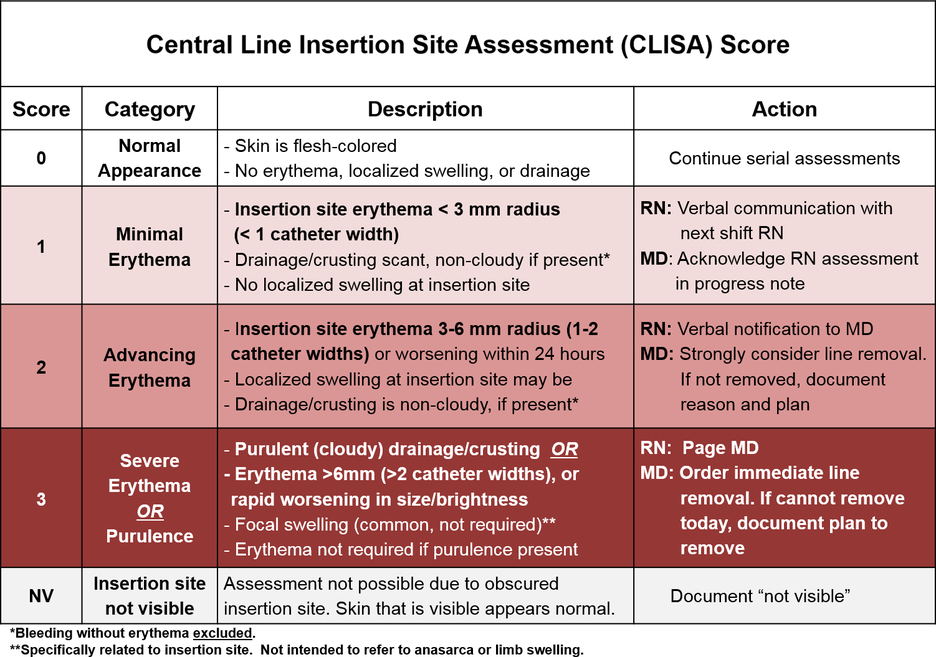 Insertion date and timeType of CVADFirst dressing change after 24 hrsTunnel Line Suture Removal due / Actual date                                /Secure system in placeSecuraCath    □   Stat lock □CVAD removal date and timeCVAD removal reasonDate and timeCLISA score and commentsCVAD length if applicableDressing changedSwab sentNeedle free devices changedLumens patencyReason for accessingSecuring system in placeSign